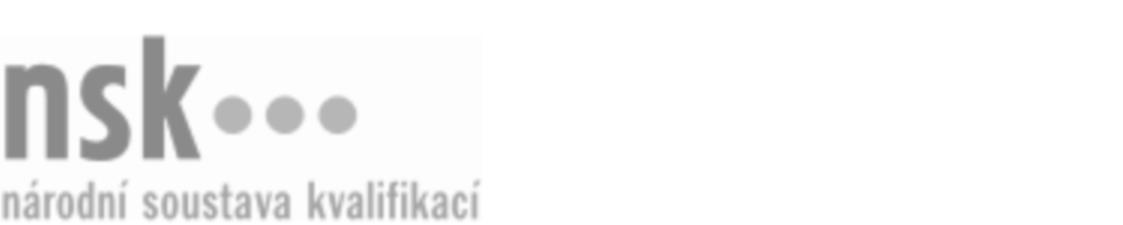 Kvalifikační standardKvalifikační standardKvalifikační standardKvalifikační standardKvalifikační standardKvalifikační standardKvalifikační standardKvalifikační standardKarosář/karosářka pro opravy karoserií bez lakování metodou PDR (Paintless Dent Repair) (kód: 23-112-H) Karosář/karosářka pro opravy karoserií bez lakování metodou PDR (Paintless Dent Repair) (kód: 23-112-H) Karosář/karosářka pro opravy karoserií bez lakování metodou PDR (Paintless Dent Repair) (kód: 23-112-H) Karosář/karosářka pro opravy karoserií bez lakování metodou PDR (Paintless Dent Repair) (kód: 23-112-H) Karosář/karosářka pro opravy karoserií bez lakování metodou PDR (Paintless Dent Repair) (kód: 23-112-H) Karosář/karosářka pro opravy karoserií bez lakování metodou PDR (Paintless Dent Repair) (kód: 23-112-H) Karosář/karosářka pro opravy karoserií bez lakování metodou PDR (Paintless Dent Repair) (kód: 23-112-H) Autorizující orgán:Ministerstvo průmyslu a obchoduMinisterstvo průmyslu a obchoduMinisterstvo průmyslu a obchoduMinisterstvo průmyslu a obchoduMinisterstvo průmyslu a obchoduMinisterstvo průmyslu a obchoduMinisterstvo průmyslu a obchoduMinisterstvo průmyslu a obchoduMinisterstvo průmyslu a obchoduMinisterstvo průmyslu a obchoduMinisterstvo průmyslu a obchoduMinisterstvo průmyslu a obchoduSkupina oborů:Strojírenství a strojírenská výroba (kód: 23)Strojírenství a strojírenská výroba (kód: 23)Strojírenství a strojírenská výroba (kód: 23)Strojírenství a strojírenská výroba (kód: 23)Strojírenství a strojírenská výroba (kód: 23)Strojírenství a strojírenská výroba (kód: 23)Týká se povolání:KarosářKarosářKarosářKarosářKarosářKarosářKarosářKarosářKarosářKarosářKarosářKarosářKvalifikační úroveň NSK - EQF:333333Odborná způsobilostOdborná způsobilostOdborná způsobilostOdborná způsobilostOdborná způsobilostOdborná způsobilostOdborná způsobilostNázevNázevNázevNázevNázevÚroveňÚroveňDodržování zásad BOZP a PO, ochrany zdraví a životního prostředíDodržování zásad BOZP a PO, ochrany zdraví a životního prostředíDodržování zásad BOZP a PO, ochrany zdraví a životního prostředíDodržování zásad BOZP a PO, ochrany zdraví a životního prostředíDodržování zásad BOZP a PO, ochrany zdraví a životního prostředí33Práce s technickou dokumentací pro opravy karoserií motorových vozidelPráce s technickou dokumentací pro opravy karoserií motorových vozidelPráce s technickou dokumentací pro opravy karoserií motorových vozidelPráce s technickou dokumentací pro opravy karoserií motorových vozidelPráce s technickou dokumentací pro opravy karoserií motorových vozidel33Kalkulace opravy vozidla po krupobití pomocí podkladů pojišťovenKalkulace opravy vozidla po krupobití pomocí podkladů pojišťovenKalkulace opravy vozidla po krupobití pomocí podkladů pojišťovenKalkulace opravy vozidla po krupobití pomocí podkladů pojišťovenKalkulace opravy vozidla po krupobití pomocí podkladů pojišťoven33Posuzování kritických promáčklin na karoserii vozidlaPosuzování kritických promáčklin na karoserii vozidlaPosuzování kritických promáčklin na karoserii vozidlaPosuzování kritických promáčklin na karoserii vozidlaPosuzování kritických promáčklin na karoserii vozidla33Určení rozdílu postupu opravy metodou PDR mezi různým materiálem dílu (ocel, hliníková slitina)Určení rozdílu postupu opravy metodou PDR mezi různým materiálem dílu (ocel, hliníková slitina)Určení rozdílu postupu opravy metodou PDR mezi různým materiálem dílu (ocel, hliníková slitina)Určení rozdílu postupu opravy metodou PDR mezi různým materiálem dílu (ocel, hliníková slitina)Určení rozdílu postupu opravy metodou PDR mezi různým materiálem dílu (ocel, hliníková slitina)33Výběr správného nářadí dle jednotlivých dílů karoserieVýběr správného nářadí dle jednotlivých dílů karoserieVýběr správného nářadí dle jednotlivých dílů karoserieVýběr správného nářadí dle jednotlivých dílů karoserieVýběr správného nářadí dle jednotlivých dílů karoserie33Orientace v opravách karoserií lepící metodou bez poškození lakuOrientace v opravách karoserií lepící metodou bez poškození lakuOrientace v opravách karoserií lepící metodou bez poškození lakuOrientace v opravách karoserií lepící metodou bez poškození lakuOrientace v opravách karoserií lepící metodou bez poškození laku33Použití světelné trubice na osvětleníPoužití světelné trubice na osvětleníPoužití světelné trubice na osvětleníPoužití světelné trubice na osvětleníPoužití světelné trubice na osvětlení33Diagnostika rizik při opravách karoserie vozidla metodou PDRDiagnostika rizik při opravách karoserie vozidla metodou PDRDiagnostika rizik při opravách karoserie vozidla metodou PDRDiagnostika rizik při opravách karoserie vozidla metodou PDRDiagnostika rizik při opravách karoserie vozidla metodou PDR33Oprava promáčklin na dílech karoserie vozidlaOprava promáčklin na dílech karoserie vozidlaOprava promáčklin na dílech karoserie vozidlaOprava promáčklin na dílech karoserie vozidlaOprava promáčklin na dílech karoserie vozidla33Karosář/karosářka pro opravy karoserií bez lakování metodou PDR (Paintless Dent Repair),  28.03.2024 17:09:44Karosář/karosářka pro opravy karoserií bez lakování metodou PDR (Paintless Dent Repair),  28.03.2024 17:09:44Karosář/karosářka pro opravy karoserií bez lakování metodou PDR (Paintless Dent Repair),  28.03.2024 17:09:44Karosář/karosářka pro opravy karoserií bez lakování metodou PDR (Paintless Dent Repair),  28.03.2024 17:09:44Strana 1 z 2Strana 1 z 2Kvalifikační standardKvalifikační standardKvalifikační standardKvalifikační standardKvalifikační standardKvalifikační standardKvalifikační standardKvalifikační standardPlatnost standarduPlatnost standarduPlatnost standarduPlatnost standarduPlatnost standarduPlatnost standarduPlatnost standarduStandard je platný od: 21.10.2022Standard je platný od: 21.10.2022Standard je platný od: 21.10.2022Standard je platný od: 21.10.2022Standard je platný od: 21.10.2022Standard je platný od: 21.10.2022Standard je platný od: 21.10.2022Karosář/karosářka pro opravy karoserií bez lakování metodou PDR (Paintless Dent Repair),  28.03.2024 17:09:44Karosář/karosářka pro opravy karoserií bez lakování metodou PDR (Paintless Dent Repair),  28.03.2024 17:09:44Karosář/karosářka pro opravy karoserií bez lakování metodou PDR (Paintless Dent Repair),  28.03.2024 17:09:44Karosář/karosářka pro opravy karoserií bez lakování metodou PDR (Paintless Dent Repair),  28.03.2024 17:09:44Strana 2 z 2Strana 2 z 2